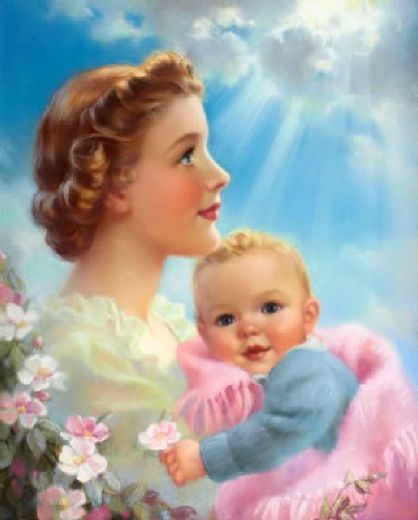            Сценарий праздника «Нашим мамам», посвященный Дню Матери для воспитанников дошкольного и младшего школьного возраста.Подготовила педагог МАОУДОД ЦДТ И.Г.КолесникСценарий праздника «Нашим мамам». 1 Ведущий: Добрый день! Мы не случайно собрались сегодня в этот осенний день в нашем уютном зале. Ведь именно в ноябре мы отмечаем такой праздник, как День матери. Приветствуем всех мам и бабушек, кто пришел на наш праздник, который мы посвятили самым добрым, самым чутким, самым нежным, заботливым, трудолюбивым, и, конечно же, самым красивым, нашим мамам.2 Ведущий: С Днем Матери  вас, дорогие! Это осенний день посвящается вам! Пусть этот праздник будет светлым! Пусть уходят печали и сбываются мечты! Пусть люди всего мира дарят вам добро и улыбки!1 Ведущий: Сегодня праздник, а в праздник принято дарить подарки. Мы решили  не отступать от этой замечательной традиции и в самом начале нашего праздника подарим мамам……2 Ведущий: То, что с одной стороны будет таким же, как у всех, а с другой  стороны будет восприниматься каждой из вас, как что-то очень индивидуальное.Вместе: Встречайте! Лучший подарок-это ваши дети!(На сцену выходят дети и выстраиваются полукругом)1 Ведущий: Самое прекрасное слово на земле - мама! Слово, которое звучит одинаково прекрасно и нежно на всех языках мира, - мама!2 Ведущий: У мамы добрые и ласковые руки, которые умеют все. У мамы самое верное и чуткое сердце, в нем никогда не гаснет любовь, оно ни к чему не остаётся равнодушным.1 Ведущий: И сколько бы ни было человеку лет-5, 20 или 50 , ему всегда нужна мама. Её ласка, её взгляд. И чем больше наша любовь к маме, тем радостней и светлее жизнь.2 Ведущий: Для каждого человека мама - самый добрый, самый заботливый, самый нежный, да и вообще, самый главный человек в жизни. Милые мамы! Примите в подарок  песню «Мама милая» в исполнении воспитанников  театрального объединения «Лира»1 Ведущий: А сейчас начинается самое интересное! Мы приглашаем наших мам поучаствовать в конкурсной программе! О матери сложено много пословиц и поговорок, знают ли наши мамы их,  мы сейчас проверим. Вам нужно закончить пословицу:-При солнышке тепло (при матери добро).-Материнская забота в огне не горит (в воде не тонет).-Птица рада весне (а младенец - матери).-Материнская ласка (конца не знает).-Для матери ребенок ( до ста лет дитенок).2 Ведущий: Я думаю, всем в  зале будет интересно узнать, насколько хорошо мамы знают своих детей.«Узнай своего ребенка», мамы с завязанными глазами угадывают на ощупь своего ребенка.1 Ведущий: А сейчас дорогие наши мамы примите поздравления от  воспитанников школы раннего развития «Малышок», «Филиппок» и воспитанников объединения «Лира»:-танец - сценка «Два веселых гуся»;- стихи:На свете добрых слов живет немало,Но всех добрее и важней одно:Из двух слогов, простое слово «мама»И нет на свете слов дороже, чем оно.Без сна ночей прошло немалоЗабот, тревог, не перечесть.Большой поклон вам всем, родные мамы,За то, что вы на свете есть.За доброту, за золотые руки,За материнский ваш совет,От всей души мы вам желаемЗдоровья, счастья, долгих лет.Кто пришел ко мне с утра? Мамочка.Кто сказал: « Вставать пора?» МамочкаКашу кто  успел сварить? Мамочка.Чаю в чашку кто налил? Мамочка.Кто косички мне заплел? Мамочка.Целый дом один подмел? Мамочка.Кто меня поцеловал? Мамочка.Кто ребячий любит смех? Мамочка.Кто на свете лучше всех? Мамочка.Люблю тебя мама, за  что я не знаю.Наверно за то, что живу и мечтаюИ радуюсь солнцу и светлому дню.За это тебя я, родная, люблю. За небо, за ветер, за воздух вокругЛюблю тебя, мама, ты лучший мой друг.Мы вас очень, очень любим, будем добрыми расти.И всегда стараться будем хорошо себя вести.-танец  «Неваляшки».2 Ведущий: Следующий конкурс для наших мам это «Мамы - сказочницы». Мы визуально делим зал пополам, каждая половина зала  отвечает по очереди. Вам предстоит вспомнить, какие сказки вы рассказывали своим детям. Каждая команда называет одну сказку. Не повторяемся. Последняя сказка за командой - победа в конкурсе. (ответы мам и бабушек).1 Ведущий: Особые слова нужны для того, чтобы отблагодарить за заботу и ласку наших мам и бабушек. Стихи:- Мамочка, как бабочка, веселая, красивая,Ласковая, добрая – самая любимая.Мамочка со мной играет и читает сказки.Для нее ведь нет важней меня – голубоглазки.- Мама, очень-очень я тебя люблю.Так люблю, что ночью в темноте не сплю.Вглядываюсь в темноту, утро тороплюЯ тебя все время, мамочка, люблю.Вот и солнце встало, вот уже рассвет,Никого на свете лучше мамы нет.Много мам на белом свете, всей душой их любят дети.Только мама есть одна, всех дороже мне она.Кто она? Отвечу я: «Это мамочка моя!»Маму крепко поцелую, обниму ее роднуюОчень я люблю  ее, мама -  солнышко моё.Мамы нас учат, как добрыми быть,Как Родину нашу беречь и любить.Мамы все могут, мамы помогут. Мамы умеют все понимать.Дорогие наши мамы, мы и сами признаем,Что, конечно,  не всегда мы хорошо себя ведем.А какой подарок маме мы подарим в этот день?Есть для этого немало фантастических идей.Ведь сюрприз готовить маме это очень интересно.Мы замесим тесто в ванной или выстираем кресло.Можно вышить ей платок можно вырастить цветокМожно дом нарисовать, речку голубую,А еще расцеловать маму дорогую.Песня «Ах,  какая, мама»2 Ведущий: Переходим вновь к конкурсам. И следующий конкурс поможет выявить,  насколько наши мамы и бабушки знают детские стихи. Конкурс «Найди ошибку и ответь правильно».-Уронили зайку(мишку) на пол, оторвали зайке лапу.Все равно его не брошу, потому, что он хороший.-Матросская шапка, веревка в рукеТяну я корзину  (кораблик)по быстрой реке.И скачут котята за мной по пятам,И просят меня: «Прокати,  капитан».-Я рубашку сшила Гришке(Мишке), я сошью ему штанишки.Надо к ним носок пришить и конфеты положить.-На каком транспорте ездил Емеля (на санях, в карете, на печи, на машине)?-Куда нельзя садиться медведю (на скамейку, на бревно, на камень, на  пенек)?-Что говорил кот Леопольд мышатам (перестаньте шалить, приходите в гости, вы - мои друзья, давайте жить дружно)?1 Ведущий: Все, наверное, устали от такой нагрузки, надо немного отдохнуть. Я приглашаю всех посмотреть:- детский ералаш в исполнении воспитанников театрального объединения «Лира»;-поздравления воспитанников объединения «Увлекательный английский»;-песня  «Про маму» в исполнении воспитанников школы раннего развития «Малышок».2 Ведущий: Сегодня самый добрый, самый важный праздник –Всемирный день Матери! Без ласки, нежности, заботы и любви наших мам мы не смогли бы стать людьми. Сейчас я вновь предоставляю слово нашим детям:-Мы наш праздник завершаем, милым мамам пожелаем,Чтобы мамы не старели, молодели, хорошели.-Мы желаем нашим мамам никогда не унывать.С каждым годом быть все краше и поменьше нас ругать.-Пусть невзгоды и печали обойдут вас стороной,Чтобы каждый день недели был для вас, как выходной.-Мы хотим, чтоб без причины, вам дарили бы цветы.Улыбались  все мужчины от вашей  чудной красоты.(Все дети выходят на сцену.)- «Песенка мамонтенка »1 Ведущий: Наш праздник подошел к концу. Мы благодарим всех участников конкурса за доставленное удовольствие и праздничное настроение. Спасибо за ваше доброе сердце, за желание побыть рядом с детьми, подарить им душевное тепло. За ваше участие в нашем празднике, за то, что вы всегда с нами и за то, что вы самые-самые. Нам очень приятно было видеть добрые и нежные улыбки мамочек, счастливые глаза детей. 2 Ведущий: Спасибо вам, родные! И пусть каждой из вас  почаще говорят теплые слова ваши любимые дети! Пусть на их лицах светится улыбка и радостные искорки сверкают в глазах, когда вы вместе!  Ваши дети приготовили вам небольшие сувениры. Примите их.